An Analysis of Students’ Ability in Identifying the Derivative Adjective Ending in –ing and in –edA Paper

Submitted to the English Department of Pasundan UniversityAs a Partial Fulfillment of the RequirementsFor Taking the Sarjana DegreeByNuryandi AbdurohmanReg. Number: 107010011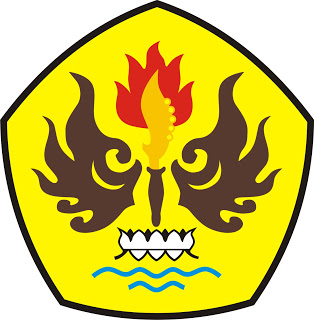 ENGLISH DEPARTMENTFACULTY OF ARTS AND LETTERSPASUNDAN UNIVERSITYBANDUNG2014